Н. Исанов атындагы жатак-гимназия мектебинин 2021-2022-окуу жылындагыАННОТАЦИЯСЫМектептин 2017-жылы энергопаспорту түзүлгөн. Мектепке № 026920 мамлекеттик акт алынган. Идентификациялык номери 3-04-04-1005-0071. Мектептин техникалык паспорту бар.  Идентификациялык коду 3-04-04-1005-0071.               Директору:                                  Ж.Каримкулова.№МазмунуМаалыматы 1Мектеп жетекчисинин аты-жөнү, телефонуКаримкулова Жумакан Сатаралиевна 07771793112Окуу бөлүмүнүн башчысынын аты-жөнү, телефонуСопиева  Гулмира  Маматкасымовна 0776 172-2273Башкы тарбиячы аты-жөнү. Телефону                            (ага тарбиячы)Осмонова ЗирегулТел. 07773574704Мектеп психологу (ата-жөнү, телефону (психолог)5Жалпы мугалимдин саны576Жалпы окуучунун саны7937Жалпы класс комплектиси308Мектептин толук аталышыН. Исанов атындагы жатак-гимназиясы9Мектептин жайгашкан жери, канализация борборлоштурулган (ооба,жок)Кочкор-Ата шаары,   Мурадиян көчөсү №1 . Канализация жок10Мектептин тибиЖалпы орто билим берүүчү11Курулган жылы (корпустун өз өзүнчө жылдары)1-корпус  1961-жыл2-корпус 1985-жыл 12Окуучулук орду (ар бир корпустарды  өз-өзүнчө)1-корпус 2002-корпус 500 Жалпы 70013Мектептин кубатурасы  (корпустарды өз-өзүнчө) метр .квадрат1-корпус           1524,52-корпус           550,73-корпус (жатакана)-1036,5Столовая          596,2Мастерская      514,6Сарай                377,614Жылытуу системасынын  түрү боюнча (план/факт.тонна/Квт) Жылытуу системасы борборлоштурулган 1 сезонго 501,1 Гкал керектелет.15Компьютерлер (жалпы саны, иштегени, иштебегени)Жалпы 22, 16 компьютер иштейт 16Видеокөзөмөл (даанасы,кайсы жерге орнотулган)Жатаканада бар. 5 даана17Интерактивдүү доска4 18Билим ТВ (орнотулушу)Орнотулган 19Интернет (ылдамдыгы, маркасы, камсыз болгондугу)Интернет бар. Кыргыз Телеком акционердик коому  менен келишим түзүлгөн. тарифи Jet.  20Мектептин спорттук залы (КВ.м)Авариялык абалда, 2019-жылдын 28-февралындагы КРнын ӨКМнин мониторинг департаментинин экзогендик процесстерди изилдөө бөлүмүнүн башчысы                                                                      Т.Изабековтун Корутундусу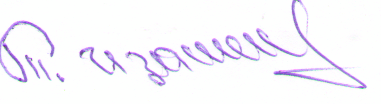 21Сырткы спорттук аянтча (КВ.м)480,0м222Таза суу менен камсыз  болушуТаза суу менен камсыз болгон . жылына орточо 989,22 м3 23Ашкана боюнча (чай ичүү, кампа,кухня,идиш жуучу жайлары  КВ. м  менен. Электр фазасы 596,2 м23 фазалуу электр энергиясы бар. Мындан сырткары газ менен тамак-аш даярдалат. 24Ажаткананын абалы боюнча (канализациясы бар же жок, авариялык)Балдар жана кыздарга 2 ажаткана иштейт.  Канализация жок. Балдар ажатканасы эскилиги жеткен.  25Мектеп капиталдык ремонттон өткөнбү (өткөн жылы) Капиталдык ремонттон өткөрүлгөн эмес26Мектеп күзөтчүсү боюнча1 күзөтчү иштейт. Ата-энелердин эсебинен эмгек акы алат. 